Volksschule Pruggern	                        0664 25 555 18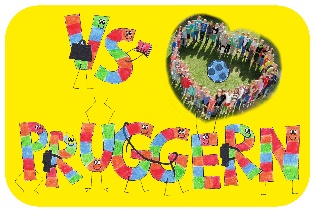 Pruggern 34	    vs.pruggern@vspruggern.at8965 Michaelerberg-Pruggern	                  www.vspruggern.at________________________________________________________________________________Stundenplan der Volksschule Pruggern 2023/242 .Klasse (2. Stufe)BSP: 	 	Bewegung und SportFU:    		FörderunterrichtGU:		GesamtunterrichtRK:    		Religion katholischRE:    		Religion evangelischTD:		Technik und DesignStundeZeitMontagDienstagMittwochDonnerstagFreitag1.07.45 - 08.35GUGUGUTDBSP2.08.35 - 09.25GUGUGUGU (FU)GU3.09.40 - 10.30GUGUGURK / REGU4.10.45 - 11.35BSPGUGUGUGU5.11.45 - 12.35BSP6.12.40 – 13.30